Wytnij zwierzęta, na czarnej kartce naklej te, które prowadzą nocny tryb życia lub mieszkają w ciemności. Na białej kartce te, które są aktywne w dzień.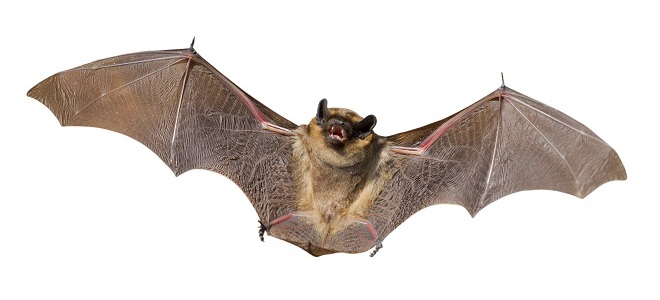 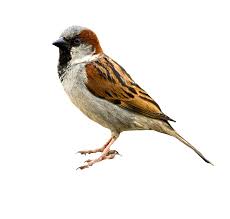 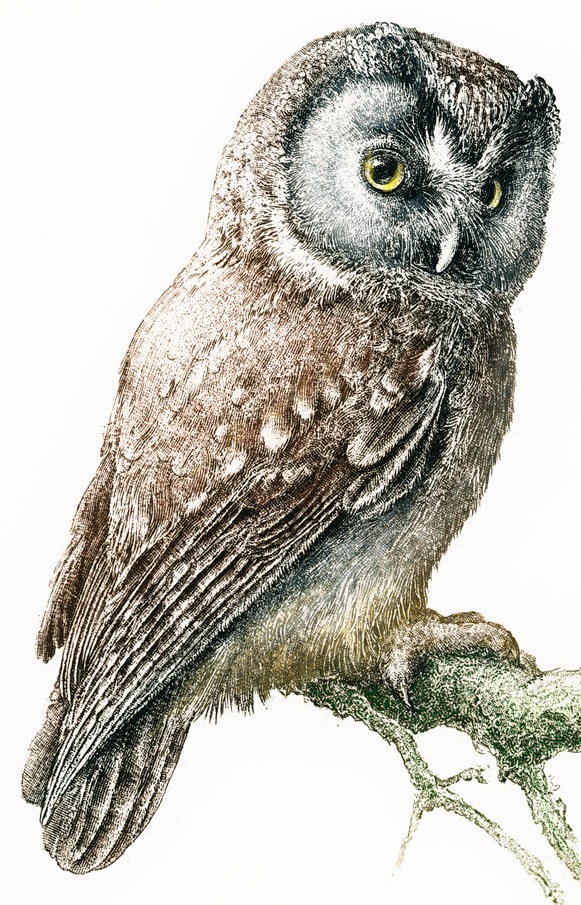 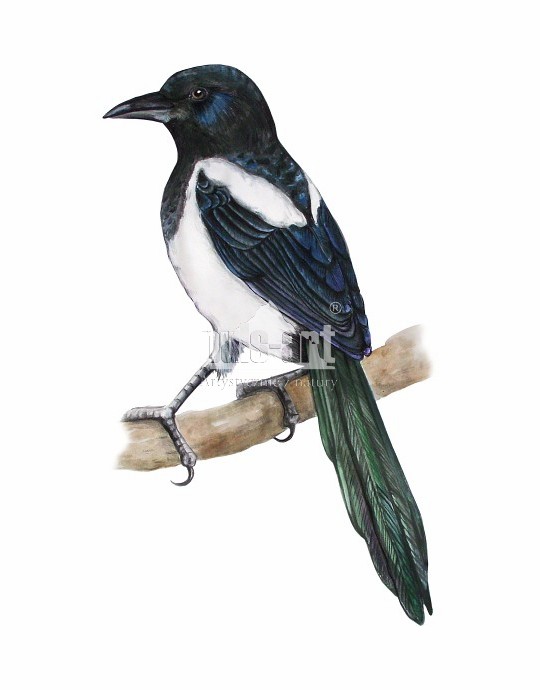 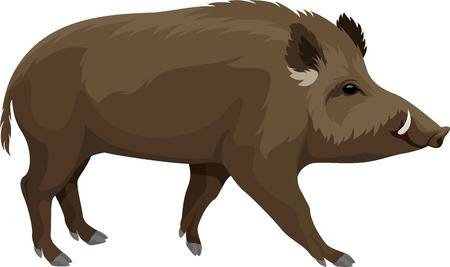 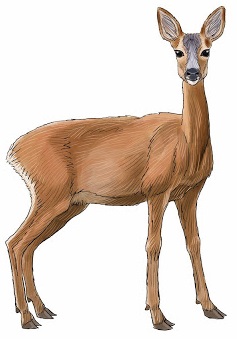 Ryby głębinowe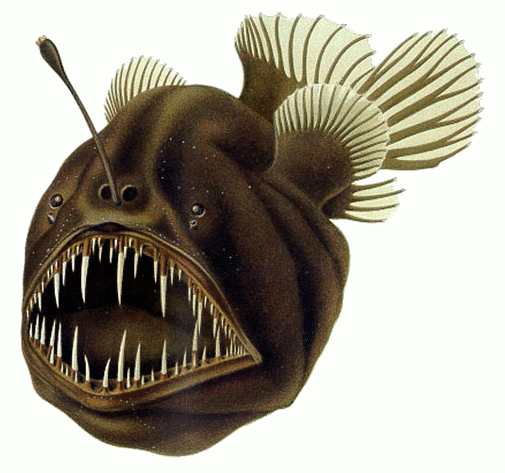 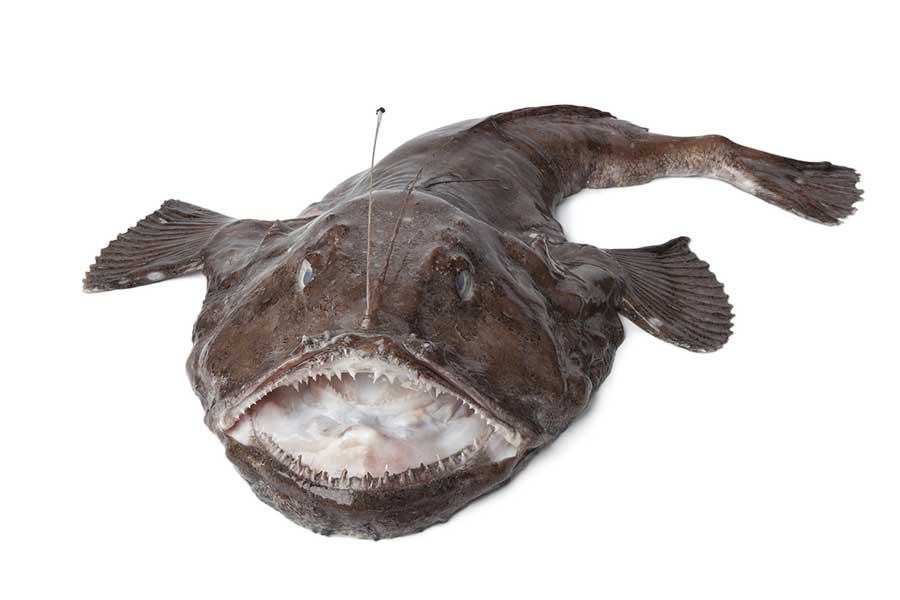 